漢籍の世界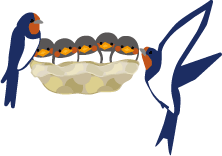 上野図書館では約8,600冊の漢籍類を所蔵しており、藩校旧崇広堂の蔵書を受け継いだものも多く所蔵しています。今回はその中の一部をご紹介します。期間：4月15日（金）～6月29日（水）　9時～17時　　　　　　　休館日：毎週月曜日、図書整理日（5/3、5/31）、図書整理期間（5/9～5/23）場所：上野図書館　2階企画展示コーナー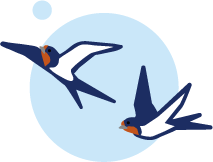 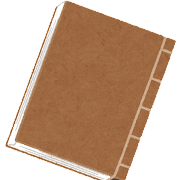 